О мерах по социальной защите участников Великой Отечественной войны, ветеранов труда и оказания социальной помощи  в сельском поселении Карткисяковский сельсовет муниципального района Аскинский район Республики БашкортостанЗаслушав информацию управляющего делами Администрации сельского поселения Карткисяковский сельсовет муниципального района Аскинский район Республики Башкортостан, Совет сельского поселения Карткисяковский сельсовет муниципального района Аскинский район Республики Башкортостан, решил:1. Информацию принять к сведению;2. Продолжать вести работу по социальной защите участников ВОВ 1941-1945 г.г., ветеранов труда и тружеников тыла:- по оказанию медицинской помощи и помощи по лекарственному обеспечению;- льготная подписка на газеты и журналы;- постановки на учет по улучшению жилищных условий;- по обеспечению дровами;3. Контроль за выполнением настоящего решения возложить на постоянной комиссии по социально - гуманитарным вопросам.ГлаваСельского поселения Карткисяковский сельсоветмуниципального района Аскинский районРеспублики БашкортостанР.Х.МинимухаметовБАШҠОРТОСТАН РЕСПУБЛИКАҺЫАСҠЫН РАЙОНЫМУНИЦИПАЛЬ РАЙОНЫНЫҢКАРТКИҫӘКАУЫЛ БИЛӘМӘҺЕСОВЕТЫ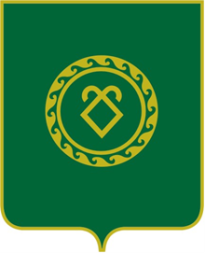 СОВЕТСЕЛЬСКОГО ПОСЕЛЕНИЯКАРТКИСЯКОВСКИЙ СЕЛЬСОВЕТМУНИЦИПАЛЬНОГО РАЙОНААСКИНСКИЙ РАЙОНРЕСПУБЛИКА БАШКОРТОСТАНҠАРАР«26» апрель 2018 й.№ 166д. КарткисякРЕШЕНИЕ«26» апреля 2018 г.РЕШЕНИЕ«26» апреля 2018 г.